Example 1: Full bibliographic output and holdings from Voyager01418cam  2200397 a 4500ç001$: 1210922005$: 20141118195959.0008$: 860610s1986    paua     b    001 0 eng  010$: 010$a:    86009327 020$: 020$a: 0915138883035$: 035$a: (CStRLIN)NYCX86B84816035$: 035$a: (NIC)notisAFH2932035$: 035$a: (OCoLC)13456087035$: 035$a: 1210922040$: 040$d: CStRLIN040$d: NIC043$: 043$a: a-is---050$: 050$a: BM176050$b: .G65 1986082$: 082$2: 19082$a: 296/.09/014100$: 100$a: Gowan, Donald E.245$: 245$a: Bridge between the Testaments :245$b: a reappraisal of Judaism from the Exile to the birth of Christianity /245$c: by Donald E. Gowan.250$: 250$a: 3rd ed., rev.260$: 260$a: Allison Park, Pa. :260$b: Pickwick Publications,260$c: 1986.263$: 263$a: 8603300$: 300$a: xviii, 417 p. :300$b: ill. ;300$c: 22 cm.490$: 490$a: Pittsburgh theological monograph series ;490$v: 14504$: 504$a: Includes bibliographies and indexes.648$: 648$2: fast648$a: 586 B.C. - 210 A.D.650$: 650$a: Judaism650$x: History650$y: Post-exilic period, 586 B.C.-210 A.D.650$: 650$a: Jews650$x: History650$y: 586 B.C.-70 A.D.650$: 650$0: (OCoLC)fst00983135650$2: fast650$a: Jews650$: 650$0: (OCoLC)fst01907049650$2: fast650$a: Judaism650$x: Post-exilic period (Judaism)655$: 655$0: (OCoLC)fst01411628655$2: fast655$a: History830$: 830$a: Pittsburgh theological monograph series.830$v: 14905$: 905$a: 19980918120000.0948$: 948$a: 20141118948$b: m948$d: batch948$e: lts948$x: addfast950$: 950$a: BM176950$b: .G72 1986950$i: 02/12/87 C950$l: OLINHoldings 1 of 1TypeOfRecord: xEncodingLevel: zFormat: ReceiptAcqStatus: 2GeneralRetention: 8Completeness: 4DateOfReport: 000000NucCode: olinLocalLocation: Olin LibraryShelvingLocation: CallNumber: BM176 .G72 1986ShelvingData: CopyNumber: PublicNote: ReproductionNote: TermsUseRepro: EnumAndChron: HoldingCircRecord 1 of 1AvailableNow: 1AvailabilityDate: AvailableThru: Restrictions: ItemId: 2581442Renewable: 0OnHold: 0EnumAndChron: MidSpine: TemporaryLocation: D2D evaluation: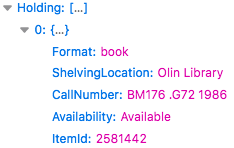 If a value is output in the Temporary Location field it overwrites what is output in the Shelving Location field and becomes the requestable location.Example 1: Holdings output from Voyager when > 1 holding linked to a bibHoldings 1 of 2TypeOfRecord: xEncodingLevel: 4Format: ReceiptAcqStatus: 0GeneralRetention: 8Completeness: 1DateOfReport: 000000NucCode: olinLocalLocation: Olin LibraryShelvingLocation: CallNumber: PS3606.L935 G66 2014ShelvingData: CopyNumber: PublicNote: ReproductionNote: TermsUseRepro: EnumAndChron: HoldingCircRecord 1 of 1AvailableNow: 0AvailabilityDate: 2020-02-04 02:00:00AvailableThru: Restrictions: ItemId: 9509395Renewable: 0OnHold: 0EnumAndChron: MidSpine: TemporaryLocation: Holdings 2 of 2TypeOfRecord: xEncodingLevel: 4Format: ReceiptAcqStatus: 0GeneralRetention: 8Completeness: 1DateOfReport: 000000NucCode: vetLocalLocation: Veterinary Library (Schurman Hall)ShelvingLocation: CallNumber: PS3606.L935 G66 2014ShelvingData: CopyNumber: PublicNote: Basom pleasure reading shelfReproductionNote: TermsUseRepro: EnumAndChron: HoldingCircRecord 1 of 1AvailableNow: 0AvailabilityDate: 2020-02-07 20:00:00AvailableThru: Restrictions: ItemId: 10401184Renewable: 0OnHold: 0EnumAndChron: MidSpine: TemporaryLocation: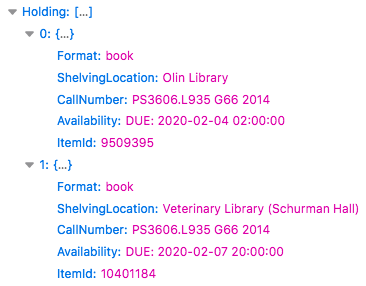 Example of another ILS’s z39.50 OPAC format response where HoldingVolumeRecord is output in addition to Holdings and HoldingCircRecord to show that that is also possible through the OPAC formatHoldings 1 of 3TypeOfRecord: EncodingLevel: 1Format: ReceiptAcqStatus: 2GeneralRetention: 8Completeness: 4DateOfReport: 000000NucCode: LocalLocation: Schlesinger LibraryShelvingLocation: Offsite Storage -- In-library use only (HD)CallNumber: ShelvingData: CopyNumber: PublicNote: ReproductionNote: TermsUseRepro: EnumAndChron: Reading Room Use OnlyHoldingVolumeRecord 1 of 1Enumeration:        Chronology:      EnumAndChron: Reading Room Use OnlyHoldingCircRecord 1 of 1AvailableNow: 1AvailabilityDate: AvailableThru: 62Restrictions: ItemId: RSP7BZRenewable: 0OnHold: 0EnumAndChron: Reading Room Use OnlyMidSpine: TemporaryLocation: Holdings 2 of 3TypeOfRecord: EncodingLevel: 1Format: ReceiptAcqStatus: 2GeneralRetention: 8Completeness: 4DateOfReport: 000000NucCode: LocalLocation: Lamont LibraryShelvingLocation: FARNSWORTHCallNumber: PS3606.L935 G66 2012ShelvingData: CopyNumber: PublicNote: ReproductionNote: TermsUseRepro: EnumAndChron: Reading Room Use OnlyHoldingVolumeRecord 1 of 1Enumeration:        Chronology:      EnumAndChron: HoldingCircRecord 1 of 1AvailableNow: 0AvailabilityDate: 02/10/2020AvailableThru: 28Restrictions: ItemId: 32044131523391Renewable: 0OnHold: 0EnumAndChron: MidSpine: TemporaryLocation: Holdings 3 of 3TypeOfRecord: EncodingLevel: 1Format: ReceiptAcqStatus: 2GeneralRetention: 8Completeness: 4DateOfReport: 000000NucCode: LocalLocation: Widener LibraryShelvingLocation: Offsite Storage (HD)CallNumber: PS3606.L935 G66 2012ShelvingData: CopyNumber: PublicNote: ReproductionNote: TermsUseRepro: EnumAndChron: Reading Room Use OnlyHoldingVolumeRecord 1 of 1Enumeration:        Chronology:      EnumAndChron: HoldingCircRecord 1 of 1AvailableNow: 0AvailabilityDate: 09/30/2019AvailableThru: 01Restrictions: ItemId: 32044120058987Renewable: 0OnHold: 0EnumAndChron: MidSpine: TemporaryLocation: 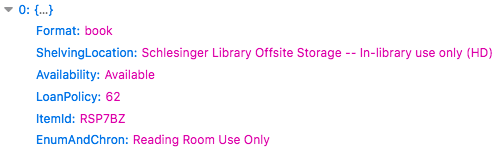 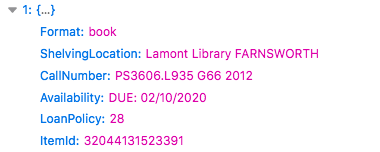 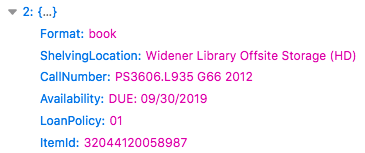 